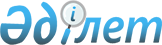 О внесении изменений в постановление Кабинета Министров Республики Казахстан от 6 февраля 1995 года N 119Постановление Правительства Республики Казахстан от 26 июня 2000 года N 951     В связи со структурными и кадровыми перестановками в органах государственного управления Правительство Республики Казахстан постановляет:     1. Внести в постановление Кабинета Министров Республики Казахстан от 6 февраля 1995 года N 119  P950119_  "О Правительственной комиссии по ликвидации стратегических наступательных вооружений на территории Республики Казахстан" следующие изменения:     ввести в состав указанной комиссии:     Школьника              - Министра энергетики, индустрии и торговли      Владимира Сергеевича     Республики Казахстан, председателем     Байгарина              - Председателя Комитета по оборонной      Бекбулата Абдыгалиевича  промышленности Министерства энергетики,                                    индустрии и торговли Республики Казахстан,                                 заместителем председателя                              членами комиссии :     Жамишева               - первого вице-Министра финансов Республики     Болата Бидахметовича     Казахстан     Абусеитова             - вице-Министра иностранных дел Республики     Кайрата Хуатовича        Казахстан      Андрющенко             - вице-Министра экономики Республики     Александра Ивановича     Казахстан     Галишева               - начальника управления Комитета     Артура Хисметовича       национальной безопасности Республики                                       Казахстан (по согласованию)     Елеушева               - заместителя директора Департамента     Бек-Булата Садуахасовича госэкспертизы и мониторинга окружающей                               среды Министерства природных ресурсов                              и охраны окружающей среды Республики                              Казахстан     Ишпанова               - начальника Центра по контролю за     Алшагира Нугметовича     сокращением вооружений и обеспечению                                       инспекционной деятельности при Министерстве                              обороны Республики Казахстан     Дузбаеву               - заместителя Председателя Комитета      Мейрамкуль Алтынбековну  государственного имущества и приватизации                              Министерства финансов Республики Казахстан     Муртазаева             - заместителя акима Акмолинской области     Мурата Арзаевича     Нургисаева             - акима Кызылординской области;     Серикбая Урикбаевича     вывести из указанного состава:     Кажибаева А.К., Мукашева Ж.Д., Елеукенова Д.Ш., Мендыгалиева А.А., Керемкулова В.А., Тилебалдинова Р.Т., Сарабекову Т.С., Алпысбекова К.М., Сапарбаева Б.М., Саркытбаева М.К., Амрина Г.К.     2. Настоящее постановление вступает в силу со дня подписания.

     Премьер-Министр     Республики Казахстан

     (Специалисты: Мартина Н.А.,                   Цай Л.Г.)
					© 2012. РГП на ПХВ «Институт законодательства и правовой информации Республики Казахстан» Министерства юстиции Республики Казахстан
				